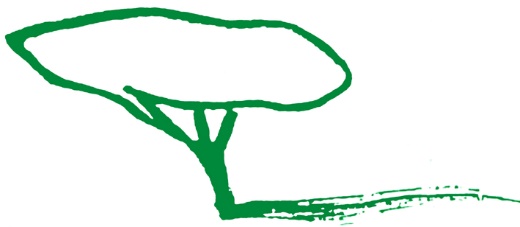 SAMEDI 3 SEPTEMBRE 2022 – 3ème FORUM DES ASSOCIATIONS DE SAINT-RAPHAËL AU JARDIN BONAPARTE. Nous serons présents sur ce forum. Venez nombreux ! Le programme Automne-Hiver vous attend.VENDREDI 16 SEPTEMBRE 2022 – à 18 h en la salle municipale de Valescure – Centre Commercial de Diane ASSEMBLÉE GÉNÉRALE DE L’ASSOCIATION DE VALESCUREEn présence des élus politiques et municipaux de la Communauté Urbaine. Membres, adhérents, amis de l’Association y sont cordialement invités. SAMEDI et DIMANCHE 17 et 18 SEPTEMBRE 2022 – N’OUBLIEZ PAS LES JOURNÉES DU PATRIMOINE !Simon MURAT, gardien du jardin botanique de la VILLA AURÉLIENNE – 85 avenue du Général Callies à Fréjus - animera la visite de ce joli parc méditerranéen qui a su garder une apparence spontanée. MARDI 20 SEPTEMBRE 2022 – SORTIE À LA JOURNÉE SUR RÉSERVATION – Rendez-vous à 9h30 sur le parking près du stade de hand ball SRVH rue des Châtaigniers 83700 Saint-Raphaël ‒LES MERVEILLES DE LA PROVENCE VERTE : LE CHÂTEAU SAINT ROUX ET L’ABBAYE DU THORONET LE CHÂTEAU SAINT ROUX au CANNET DES MAURESVisite du domaine viticole niché en plein cœur de la Provence sauvage. 40 hectares de vignobles bio, son potager, sa fromagerie, sa boulangerie, ses animaux, son point de vente des produits du domaine. Déjeuner buffet sur place.APRÈS-MIDI LE THORONETL’après-midi : visite de l’Abbaye du Thoronet. Son histoire, son architecture, ses manifestations.Retour Saint Raphaël vers 17h30.Cette journée vous est proposée à 73,00 € par personne, tout compris : car/déjeuner/visites.Organisateur : Patrick LegrandINSCRIPTION AVANT LE 10 SEPTEMBRE 2022Réservation soit sur le site de l’Association, soit auprès de Patrick Legrand, tél 06.14.67.48.55, par SMS de préférence, par mail patrick.legrand700@orange.fr, soit via le mail de l’Association de Valescure. Règlement par chèque ou virement sur le compte Caisse d’Epargne IBAN FR76 18315100 000800948521262.L’inscription sera prise en compte à réception du chèque à cette adresse : Patrick Legrand 250 avenue des Treilles, 83700 Saint-Raphaël ou virement.JEUDI 29 SEPTEMBRE 2022 – SORTIE DE LA MATINÉE ‒ covoiturage – Rendez-vous à 9 heures 30, àLA CACTERAIE KUENTZ – 327 rue du Général Brosset ‒ FRÉJUSLa pépinière d'Henri Kuentz abrite, dans un décor de rêve, plus de 1200 variétés de cactées et plantes grasses. C’est le plus ancien établissement spécialisé de France depuis trois générations.Organisateur : Jean-Jacques LINCKInscription : Danièle Deckmyn tél 06 72 17 20 94, par SMS de préférence, soit via le mail de l’Association. Apéritif offert à l’issue.MARDI 11 OCTOBRE 2022 – à 17 heures – Salles Mistral pour l’exposition, Ponan pour les conférencesDANS LE CADRE DE LA FÊTE DE LA SCIENCEL’ASSOCIATION DE VALESCURE, EN PARTENARIAT AVEC LA MAIRIE DE SAINT RAPHAËLORGANISE UNE EXPOSITION-CONFÉRENCEESTÉREL : MINÉRAL/VÉGÉTALEXPOSITION :  SALLE MÉDIATHÈQUE ADULTES – CONFÉRENCES : SALLE PONAN (3ème étage)MANIFESTATION AGRÉÉE PAR LE MINISTÈRE DE LA CULTURECette manifestation « tous publics » aura été précédée par le même programme pour 3 classes de scolaires.L’histoire de l’Estérel, la diversité et l’origine de ses roches, les souvenirs légendaires ou mythologiques,Siège d’une flore spécifique, remarquable, l’adaptabilité de la végétation au climat, sa relation plante/homme. Michèle DANDURAN Marjorie UGHETTO et Jean SARRAMEA vous feront participer à des échanges très riches, exceptionnels de connaissances, mais aussi parsemées d’anecdotes.JEUDI 20 OCTOBRE 2022 – SORTIE A LA JOURNÉE SUR RÉSERVATION – Rendez-vous à 8h15 sur le parking près du stade de hand ball SRVH rue des Châtaigniers 83700 Saint-Raphaël ‒LES RICHESSES DE LA RIVIERA à MENTONVISITE DU JARDIN FONTANA ROSA Visite guidée.  Jardin classé Monument Historique. On vous propose une promenade aux accents espagnols pleine de charme imaginée par Vicente Blasco Ibanez. Déjeuner à l’École Hôtelière de Menton, où les élèves nous feront savourer leurs préparations culinaires.VISITE DE LA SALLE DES MARIAGES DE MENTON DÉCORÉE PAR COCTEAUVisite guidée.Retour à Saint-Raphaël vers 19hCette journée vous est proposée à 55,00 € par personne, tout compris Car/déjeuner/visitesINSCRIPTION AVANT LE 5 OCTOBRE 2022RÉSERVATION soit sur le site de l’Association, soit auprès de Patrick Legrand, tél 06.14.67.48.55, par SMS de préférence, par mail patrick.legrand700@orange.fr, soit via le mail de l’Association de Valescure. Règlement par chèque ou virement sur le compte Caisse d’Epargne IBAN FR76 18315100 000800948521262.L’inscription sera prise en compte à réception du chèque à cette adresse : Patrick Legrand 250 avenue des Treilles, 83700 Saint-Raphaël ou virement.JEUDI 3 NOVEMBRE 2022 – SORTIE DE LA MATINÉE – rendez-vous à 9h30 à l’Oratoire de GuérinLUMIÈRES D’AUTOMNE SUR L’ESTEREL – SORTIE ANIMÉE PAR MARJORIE UGHETTOMarjorie nous a enchantés lors d’une sortie captivante aux Etangs de Villepey. Cette fois, elle nous emmènera vers une découverte inédite de l’Estérel.Participation : 12 euros perçus sur placeSAMEDI 26 NOVEMBRE 2022 – SORTIE DE LA MATINÉE - rendez-vous à 10h aux établissements MOREL, 2565 rue de Montourey à Fréjus.VISITE DES ÉTABLISSEMENTS MOREL – CRÉATEURS DE CYCLAMENSGrâce à sa recherche active et des savoir-faire, l’entreprise Morel a su mettre au point à la fois des hybrides et de remarquables innovations. Presque 300 variétés sont commercialisées chaque année et font la renommée de Morel dans le monde entier.Inscription : Danièle Deckmyn tél 06 72 17 20 94, par SMS de préférence, soit via le mail de l’Association. Apéritif offert à l’issue.JEUDI 8 DÉCEMBRE 2022 - CONFÉRENCE – Salle Municipale de Valescure – Jardins de Diane – à 17h30CONFERENCE DE Charles-Armand KLEIN« CARMONTELLE – LE POÈTE, LE PEINTRE, L’ÉCRIVAIN »L’éloquence de notre ami et son élégant discours nous promettent une belle soirée avec la vie et la personnalité de ce poète aux multiples facettes : dessinateur, graveur, portraitiste, et encore… amuseur.JEUDI 12 JANVIER 2023 – SORTIE DE LA MATINÉE – Rendez-vous sur place à 10 heures – covoiturageORCHIDERAIE VACHEROTAdresse : 1173 RD 7 - ROQUEBRUNE SUR ARGENS – contact 04 94 45 48 59Vous découvrirez comment naissent, vivent et se reproduisent ces plantes parfois mystérieuses que sont les Orchidées. Vous apprendrez à les entretenir de manière à obtenir de belles floraisons chaque année.Inscription : Jean-Jacques Verhaeghe par tel 06.86.27.88.83 ou SMS ou via le mail de l’association.Apéritif déjeunatoire offert à l’issue de la visiteParticipation : 10 euros perçus sur placeRéservation obligatoire avant le 5 janvier 2023LE SAMEDI 28 JANVIER 2023 – à 16h30 – Réception de Nouvelle Année ‒ EN LA SALLE MUNICIPALE DE VALESCURE, CENTRE COMMERCIAL DE DIANE A l’occasion de cette nouvelle année 2023, l’Association de Valescure propose de nous réunir pour échanger de vive voix les vœux amicaux et les sceller autour d’un pot au cours duquel nous partagerons galette et brioche.Inscription obligatoire avant le 12 janvier, auprès de Danièle Deckmyn, par Tél 06 72 17 20 94 – SMS ‒ soit via le mail de l’Association.